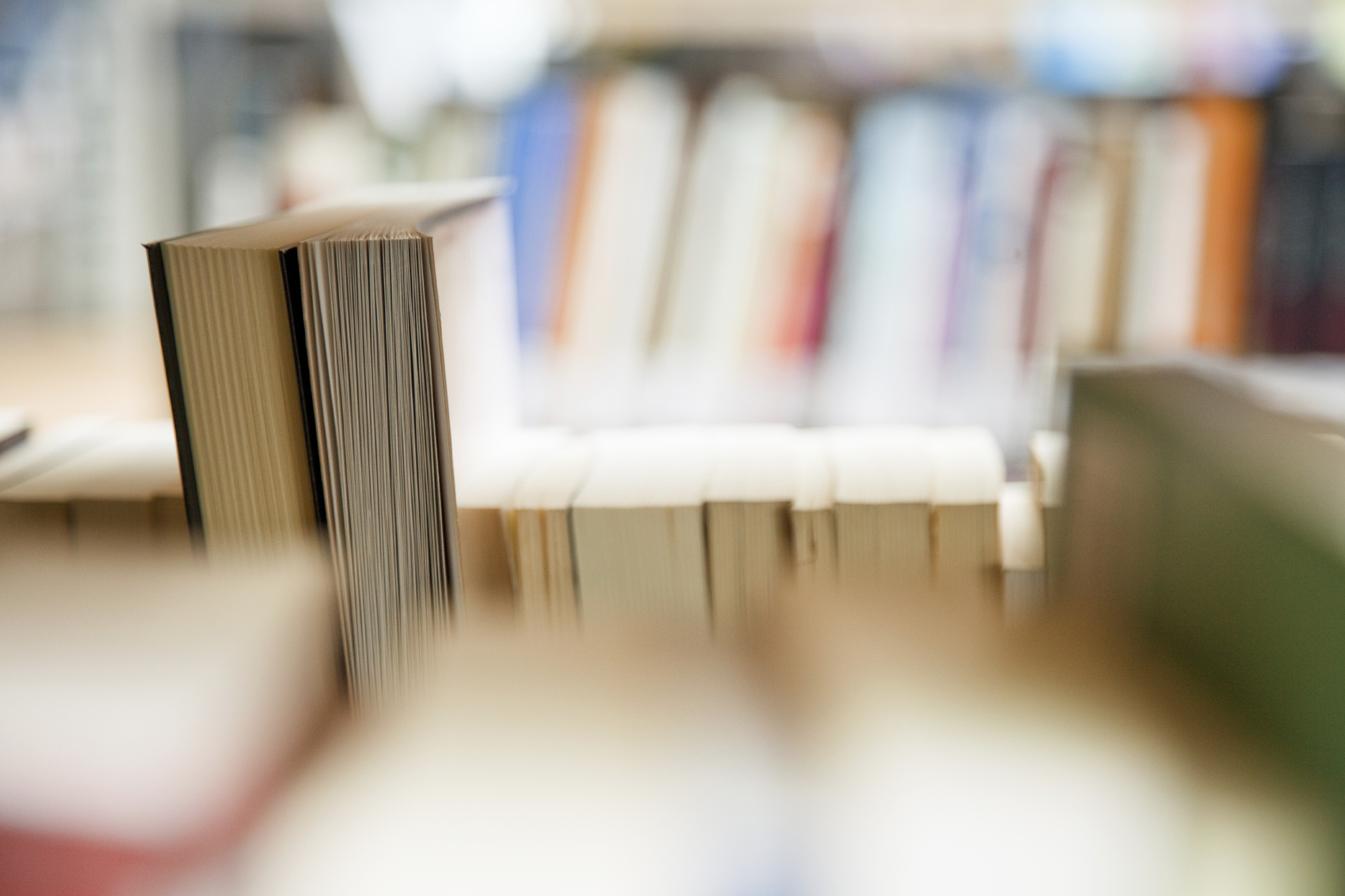 Polasaí maidir le hÁitreabh na Scoile a thógáil ar cíosRÉAMHRÁRéitíodh an polasaí seo chun freastal ar éilimh ó ghrúpaí áitiúla le háitreabh na scoile a úsáid lasmuigh d’am scoile.  RÉASÚNAÍOCHTCuireadh an polasaí seo le chéile chun treoir a chur ar fáil do ghrúpaí ar mian leo áitreabh na scoile a úsáid nó a thógáil ar cíos do chruinnithe nó do ghníomhaíochta seachscoile. Is é an polasaí seo an bunús don chomhaontú thíos idir an Bord Bainistíochta agus grúpaí seachtracha chomh maith.  GAOL LE SAINSPIORAD SCOILEDéanann Gaelscoil na Mí láthair foghlama páiste-lárnach, slán agus sábháilte a chur ar fáil dár ndaltaí uile chun gur féidir leo barr a gcumais a bhaint amach. Cothaítear cultúr scoile atá ionchuimsitheach le ceiliúradh ar ilchineálacht agus ar phobal. Tabharfaidh an scoil tús áite d’iarratais a bhaineann le himeachtaí gaelacha, imeachtaí a thacaíonn le héiteas na scoile.AIDHMEANNA Is iad aidhmeanna an pholasaí seo ná:soiléiriú a thabhairt do ghrúpa ar bith ar mian leo áitreabh na scoile a úsáid nó a thógáil ar cíosfreagrachtaí na ngrúpaí sin a shonrú bheith mar bhunús d’aontaithe a shocraítear idir an Bord Bainistíochta agus grúpaí eileSEICLIOSTA DON BHORD BAINISTÍOCHTABainfidh an Bord Bainistíochta úsáid as an tábla seo a leanas chun cinneadh a thógáil maidir le hiarratas ar áitreabh scoile a thógáil ar cíos.FAOMHADH agus CUMARSÁID  Rinne an Bord Bainistíochta an polasaí seo a fhaomhadh ar an dáta thíos. Cuirfear ar fáil é do ghrúpa ar bith a bhfuil spéis acu áitreabh na scoile a úsáid nó a thógáil ar cíos ach é sin a iarraidh.  ATHBHREITHNIÚDéanfar an polasaí seo a athbhreithniú de réir mar is gá.  Sínithe:________________________________		________________________________Cathaoirleach					PríomhoideDáta:Comhaontú maidir le hÁitreabh Scoile a thógáil ar cíos idir XXXXXXX (duine nó grúpa) agus Gaelscoil na MíTá úsáid an fhoirgnimh scoile ag grúpaí seachtracha ag brath ar chomhlíonadh na dtreoracha seo a leanas agus ar chead an Bhoird Bhainistíochta:Caithfidh nádúr na seirbhíse teacht le haidhmeanna ginearálta oideachais agus/nó éiteas na scoile.Caithfidh an caighdeán maidir le heagrú na seirbhíse, cúram leanaí, smacht agus teagasc (nuair a bhaineann sé) a bheith ag teacht le caighdeáin ghairmiúla na scoile.Tá freagracht ar an ngrúpa/duine aonair maidir le cumarsáid a dhéanamh faoi:a. Dátaí agus amanna tosaigh/críochnaitheb. Cealuithe, athsceidealú etcc. Ba cheart uimhir ghutháin a sholáthar do gach duine a úsáideann an tseirbhísTá teagascóir(í) agus/nó an grúpa eagraithe freagrach as:A chinntiú nach mbeidh caitheamh tobac, aon alcól ná peataí ar shuíomh na scoileAon damáiste do mhaoin nó d'áiseanna a thuairisciú agus a dheisiúSoilse a mhúchadh ar fhágáil na scoileTrealamh agus troscán a thabhairt ar ais go dtí an áit cheart ag deireadh an tseisiúinTroscán a atheagrú, nuair is gáAon ghlanadh le déanamhTeagmháil a dhéanamh le hairíoch na scoile más gá5. Íoctar an cíos comhaontaithe isteach i gcuntas bainc na scoile, ar bhonn míosúil tráth nach déanaí ná an lá deiridh den mhí.Is é an ráta uaire ná €X in aghaidh na huaire agus €X ar chuid de. Tá táille breise de €X le cur leis an gcíos chun an scoil a oscailt agus a dhúnadh gach lá úsáide. Ba chóir an íocaíocht a dhéanamh le cuntas bainc na scoile. 6. Coimeádann an scoil an ceart an halla/seomra a úsáid ag am ar bith dá cúis féin. Coimeádann an scoil an ceart freisin deireadh a chur leis an gcomhaontú seo ag aon am ar chúis ar bith.7. Baineann an comhaontú seo le halla na scoile agus na seomraí folctha a bhfuil rochtain orthu trí halla na scoile a fháil ar cíos. Níl aon chuid eile den scoil le húsáid nó le cuairt a thabhairt orthu siúd a ligfidh an halla ar cíos nó iad siúd atá ag freastal ar na himeachtaí sin.8. Déanfaidh an Bord Bainistíochta athbhreithniú go tréimhsiúil ar an gcomhaontú seo. 9. Tá a bpolasaí árachais féin ag an duine aonair nó ag an ngrúpa atá chun dáta agus go bhfuil Árachas Dliteanais Phoiblí nach lú ná €2.6m ag an bpolasaí. Tá cóip den pholasaí árachais le cur ar fáil don scoil.10. Tá Deimhniú Imréitigh Cánach le soláthar don Bhord.Má bhíonn baint ag páistí (scoile nó eile) leis na gníomhaíochtaí:Ní mór polasaí um chosaint leanaí a chur ar fáil nuair a bhíonn leanaí páirteach sa seirbhís (is cuma más daltaí scoile iad).Ní mór cóip de nochtadh na dteagascóirí maidir le Ríomhfhiosrú na nGardaí a sholáthar don scoil sula dtosóidh an tseirbhís. Éascóidh An Foras Pátrúnachta (www.foras.ie) an tseirbhís ríomhfhiosraithe seo. Tabhair faoi deara nach féidir glacadh le nochtadh ó eagras eile mura bhfuil comhaontú dlíthiúil ag AFP leo.Tá teagascóir(í) freagrach as maoirseacht na bpáistí ar son an ghrúpa eagraithe. Áirítear leis seo maoirsiú roimh agus i ndiaidh an tseisiúin. Comhaontú idir XXXXXXX (duine nó grúpa) agus Gaelscoil na MíAr son _________________________________, tá an comhaontú seo léite agam agus glacaim leis na coinníollacha ar fad. Glacaim leis an táille agus leis an socrú íocaíochta atá leagtha amach thuas. Is mian linn áitreabh na scoile a thógáil ar cíos ó ____________ go _____________ (amanna)  gach ____________________________ (lá/laethanta). Ainm an duine/an ghrúpa: ___________________________________________Teagmhálaí: _______________________________________________________Seoladh: __________________________________________________________Uimhir Ghutháin: ___________________________________________________Rphost: ___________________________________________________________Sínithe ar son an ghrúpa: _________________________ Dáta: _______________Cathaoirleach an Bhoird: _____________________________ Dáta: _______________ Ainm an ghrúpa: Cuir      nó x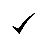 An bhfuarthas iarratas scríofa ón ngrúpa eagraithe?An bhfuil an t-aontú úsáide/fruilithe sínithe ag ionadaí an BB agus ionadaí ón ngrúpa úsáide/fruilithe?An bhfuarthas fianaise go bhfuil árachais cuí i bhfeidhm?Ar cuireadh ráiteas Chosaint Leanaí ar fáil?An bhfuarthas dearbhú grinnfhiosrúcháin do na teagascóirí uile?